                 ҠАРАР                                                               ПОСТАНОВЛЕНИЕ       26 февраль 2019 йыл                    № 21                     26 февраля 2019 годаОб утверждении плана антинаркотических мероприятий на территории сельского поселения Камеевский сельсовет муниципального района Мишкинский район Республики Башкортостан на 2019 год В целях минимизации угрозы распространения наркомании, руководствуясь Указами Президента Российской Федерации от 09.06.2010 года № 690 «Об утверждении Стратегии государственной антинаркотической политики Российской Федерации до 2020 года», Администрация сельского поселения Камеевский сельсовет муниципального района Мишкинский район Республики Башкортостан п о с т а н о в л я е т: 1. Создать антинаркотическую комиссию при администрации сельского поселения Камеевский сельсовет муниципального района Мишкинский район Республики Башкортостан (Приложение 1).2. Утвердить план антинаркотических мероприятий на территории сельского поселения Камеевский сельсовет муниципального района Мишкинский район Республики Башкортостан на 2019 год. (Приложение 2).3. Данное постановление обнародовать на официальном сайте сельского поселения Камеевский сельсовет http://камеево.рф.4. Настоящее постановление вступает в силу со дня его обнародования. Глава сельского поселения                                                         Г.А. Байдимиров         Приложение №1 к постановлению сельского поселения Составантинаркотической комиссии при Администрации сельского поселения Камеевский сельсовет муниципального района Мишкинский район Республики Башкортостан Председатель комиссии   -     Байдимиров Герман Алексашевич, глава                                                     сельского поселения;Заместитель председателя - Каримова Лиана Фанавиевна, депутат округа № 3; Секретарь комиссии – Николаева Татьяна Валерьевна, управляющий делами                                        сельского поселения;Члены комиссии – Небогатиков Николай Владимирович, участковый                                  уполномоченный полиции (по согласованию);                                 Мусагитдинова Светлана Владиковна, специалист II                                 категории сельского поселения;                                 Ишалина Ирина Виталиевна, заведующий СДК с. Камеево.Глава сельского поселения                                                               Г.А. БайдимировПриложение №2 к постановлению сельского поселения ПЛАН антинаркотических мероприятий на территориисельского поселения на 2019 год    Управляющий делами                                 Николаева Т.В.       Башкортостан РеспубликаhыМишкә районымуниципаль районынынКәмәй аулы советыАуыл биләмәhеХәкимиәте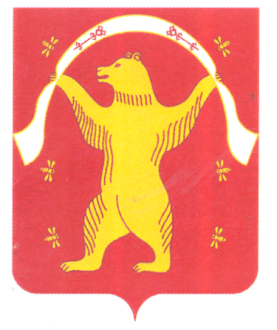 АдминистрацияСельского поселения Камеевский сельсоветмуниципального районаМишкинский районРеспублика Башкортостан№ п/пСодержаниеИсполнениеСроки проведения1.Проведение заседаний антинаркотической комиссииАНК1 раз в квартал2.Сбор, обобщение и анализ информации о фактах распространения наркотических средств в местах проведения культурно-массовых и досуговых молодёжных мероприятий.АНК постоянно3.Создание и поддержание банка информации по проблемам наркомании, алкоголизма, табакокурения и ВИЧ-инфекции на базе библиотек сельского поселенияАНКпостоянно4.Проведение консультаций подростков, попавших в трудную жизненную ситуацию с привлечением специалистов узкого профиля (психолог, нарколог и т.д.)АНКпо мере необходимости5.Проведение мероприятий в библиотеках, СДК и СК по профилактике наркомании (информационные стенды, читательские конференции).Библиотеки,СДК и СКлетне - осенний период6.Проведение месячника по профилактике наркомании и правонарушений.Администрация АНК октябрь7.Проведение рейдов по уничтожению наркотикосодержащих растений.АНК, полиция (по согласованию) В период вегетационного периода8.Проведение рейдов по торговым точкам, занимающихся реализацией алкогольной продукции и пива.АНК, полиция (по согласованию) ежемесячно9.Проведение рейдов по проверке дискотек, молодёжных массовых мероприятий в вечернее время.АНК, полиция (по согласованию)ежемесячно10.Утверждение плана работы АНК на 2019 год.АНК декабрь 2019 г.